التمرين الأول :الجزء 1 :لدينا العبارة                       1-تحقق بالنشر أن :	2-حلل  F   إلى جداء عاملين من الدرجة الأولى .3-أحسب F من أجل   وأكتب النتيجة على الشكل   حيث  و عددان نسبيان .الجزء 2 :مستطيل بعداه   و  حيث      و     -بين أن مساحة المستطيل عدد طبيعي -أحسب العبارة A  حيث :  التمرين الثاني :ABC  مثلث قائم في B حيث    و لتكن النقطة M من  حيث : ,المستقيم (D) العمودي على (BC) في النقطة M يقطع  في النقطة H  .  1- أحسب الطول MH                                                            2-أحسب  واستنتج قيس الزاوية  بالتدوير إلى الدرجة مسألة :الشكل المقابل يمثل رسم تخطيطي لقطعة أرض مهيأة لبناء مكتبة بمتوسطة سعيدي الشريف حيث :القطعة ABCD  مستطيلة الشكل .بعداها    BC=12 m     و           DC=xmمقسمة كما يلي :الجزء 1 : EBC قاعة لوضع الكتب.    الجزء 2 : AED قاعة مناقشة الكتب.    الجزء 3 : EDC قاعة   مطالعة الجزء الأول :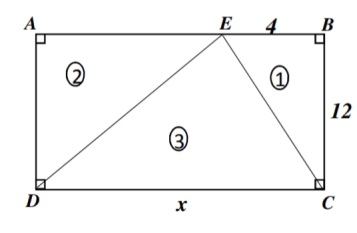 1-أحسب الطول EC ثم بسطه2-أحسب S1 مساحة المثلث القائم EBC .3-أحسب   Sinثم استنتج قيس الزاوية  بالمدور إلى الوحدة .الجزء الثاني :1-عبر بدلالة x عن S2 مساحة المثلث ADE.2-عبر بدلالة x عن S3 مساحة المثلث EDC.3-عبر بدلالة x عن S مساحة المكتبة بطريقتين مختلفتين .4-أوجد قيمة x حتى تكون S2 مساحة قاعة مناقشة الكتب التي تساوي ثلث S مساحة المكتبة .-عين الحجر     ال	3(4 متوسط):          الوظيفة المنزلية 